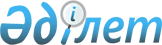 Астрахан аудандық мәслихатының 2011 жылғы 15 қарашадағы № 4С-39-4 "Астрахан ауданының мұқтаж азаматтардың жекелеген санаттарына әлеуметтік көмек көрсету туралы" шешіміне өзгерістер енгізу туралы
					
			Күшін жойған
			
			
		
					Ақмола облысы Астрахан аудандық мәслихатының 2012 жылғы 8 қазандағы № 5С-9-3 шешімі. Ақмола облысының Әділет департаментінде 2012 жылғы 2 қарашада № 3480 тіркелді. Күші жойылды - Ақмола облысы Астрахан аудандық мәслихатының 2013 жылғы 17 мамырдағы № 5С-16-4 шешімімен      Ескерту. Күші жойылды - Ақмола облысы Астрахан аудандық мәслихатының 17.05.2013 № 5С-16-4 (қол қойған күнінен бастап күшіне енеді) шешімімен.

      РҚАО ескертпесі:

      Мәтінде авторлық орфография және пунктуация сақталған.

      Қазақстан Республикасының 2008 жылғы 4 желтоқсандағы Бюджет кодексінің 56 бабының 1 тармағының 4) тармақшасына, "Қазақстан Республикасындағы жергілікті мемлекеттік басқару және өзін-өзі басқару туралы" Қазақстан Республикасының 2001 жылғы 23 қаңтардағы Заңының 6 бабына сәйкес, Астрахан аудандық мәслихат ШЕШІМ ЕТТІ:

      1. "Астрахан ауданындағы мұқтаж азаматтардың жекелеген санаттарына әлеуметтік көмек көрсету туралы" 2012 жылғы 15 қарашадағы № 4С-39-4 (нормативтік құқықтық актілерді мемлекеттік тіркеу Тізілімінде № 1-6-159 тіркелген, 2011 жылғы 22 желтоқсандағы аудандық "Маяк" газетінде жарияланған) шешіміне келесі өзгерістер енгізілсін:

      1 тармағының 1) тармақшасында:

      7 азатжол жаңа редакцияда мазмұндалсын:

      "Қарттар Күніне орай: зейнеткерлерге, ең төмен мөлшерде зейнетақы алатын, сондай-ақ ең төменгі зейнетақыдан да төмен зейнетақы алатын зейнеткерлерге екі мың теңге мөлшерінде;";

      9 азатжол жаңа редакцияда мазмұндалсын:

      "18 жасқа дейінгі мүгедек балаларға үш мың теңге мөлшерінде;".

      2. Осы шешім Ақмола облысы Әділет департаментінде мемлекеттік тіркелген күнінен бастап күшіне енеді және ресми жарияланған күнінен бастап қолданысқа енгізіледі.



      "КЕЛІСІЛДІ"


					© 2012. Қазақстан Республикасы Әділет министрлігінің «Қазақстан Республикасының Заңнама және құқықтық ақпарат институты» ШЖҚ РМК
				
      Астрахан аудандық мәслихатының сессия төрайымы

В.Быстрицкая

      Астрахан аудандық мәслихатының хатшысы

В.Собеский

      Астрахан ауданының әкімі

Т.Ерсейітов
